PREDSTAVUJEME NOVý RENAULT MEGANE E-TECH ELECTRICNový Megane E-TECH Electric má dnes svoju svetovú premiéru pri príležitosti autosalónu IAA Mobility 2021 v Mníchove.Objednávky sa otvoria vo februári 2022 a predaj bude zahájený v marci 2022.Nový Renault Megane E-TECH Electric je výsledkom technologického náskoku a strategického plánu Renaulution.Vďaka platforme CMF-EV zahajuje Nový Renault Megane E-TECH Electric nový dizajnový jazyk „sensual-tech“, ktorý zdôrazňuje elegantnú a zároveň dynamickú osobnosť.Nový Renault Megane E-TECH Electric je zároveň prvý model, ktorý sa pýši novým logom značky.Ponúkať sa bude v troch verziách: Equilibre, Techno a Iconic.Nový Renault Megane E-TECH Electric je vybavený osvetlením „LIVING native“, čo znamená, že ožije, keď sa k nemu vodič priblíži. Má automatické kľučky dverí, ktoré sa vysunú akonáhle sa vodič priblíži alebo hneď, keď sa vozidlo odomkne.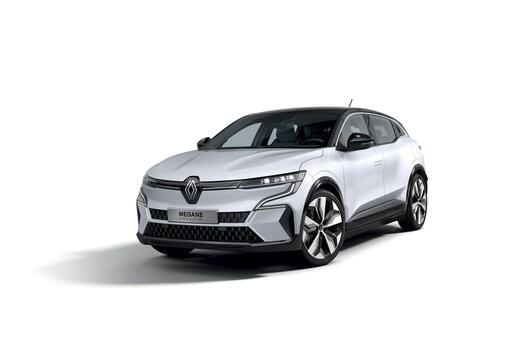 Vďaka platforme CMF-EV využíva Nový Renault Megane E-TECH Electric jej benefity k dosiahnutiu bezkonkurenčného pomeru veľkosti a priestoru. Napriek menším celkovým rozmerom ponúka Nový Renault Megane E-TECH Electric vnútorný priestor podobný ako Megane so spaľovacím motorom.V interiéri sa Nový Megane inšpiroval nábytkom a využíva najmä recyklované materiály. Palubná doska je potiahnutá textilom, v najvyššej triede umelou kožou. Sedadlá sú rovnako vyrobené z recyklovaných materiálov.Motor vozidla je úplne nový, vyvinul sa v rámci Aliancie a spolupráci jednotlivých partnerov. Nový Renault Megane E-TECH Electric poskytuje vďaka novému pohonnému ústrojenstvu výkon až 160 kW a krútiaci moment 300 Nm. Tento variant umožňuje zrýchlenie z 0 na 100 km/h za 7,4 sekundy. K dispozícii sú štyri úrovne rekuperačného brzdenia.Nový Renault Megane E-TECH Electric ponúka dve kapacity batérií: 40 kWh s dojazdom 300 km a 60 kWh s dojazdom vyše 470 km. Na batérie sa poskytuje záruka 8 rokov. Nový Renault Megane E-TECH Electric je kompatibilný so všetkými dobíjacími infraštruktúrami so striedavým prúdom.Nový Renault Megane E-TECH Electric využíva úplne nový multimediálny systém OpenR Link. Umožňuje tak jedinečný zážitok vďaka rovnakému pripojeniu ako je smartfón či tablet. Systém ponúka všetky aplikácie spoločnosti Google.Nový Renault Megane E-TECH Electric si môžu zákazníci objednať už od februára 2022, predaj nového vozidla bude spustený od marca 2022.